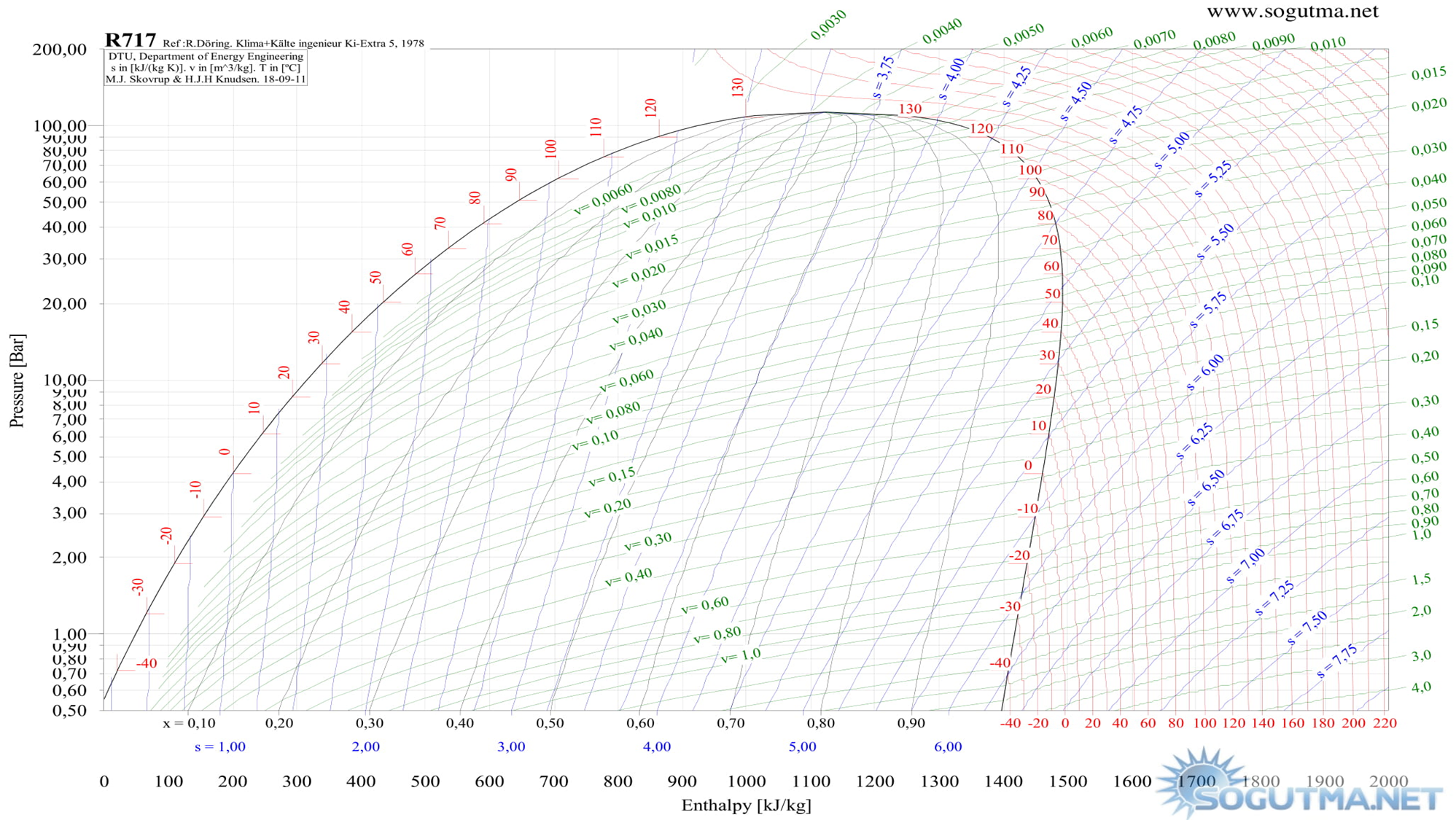 Amonyak P-h diyagramı Freon 134a 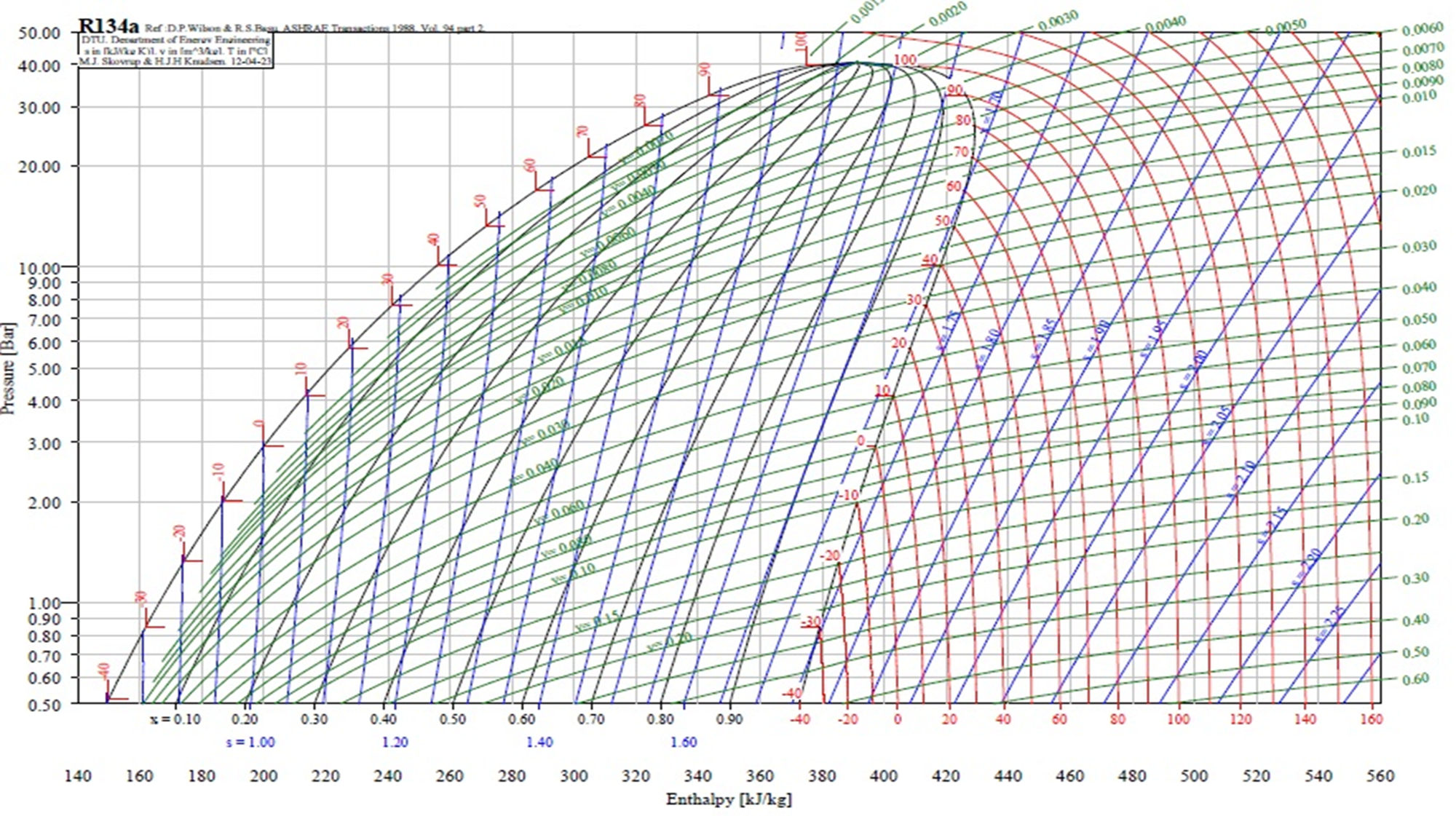 